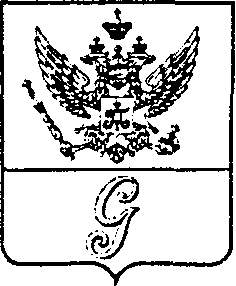 СОВЕТ  ДЕПУТАТОВ  МУНИЦИПАЛЬНОГО  ОБРАЗОВАНИЯ«ГОРОД  ГАТЧИНА»ГАТЧИНСКОГО  МУНИЦИПАЛЬНОГО  РАЙОНАЧЕТВЕРТОГО СОЗЫВАРЕШЕНИЕот 23 декабря 2020 года                                                                                                   № 57Об утверждении прогнозного плана (программы) приватизации имущества МО «Город Гатчина» на 2021 год и плановый период 2022-2023 годы В соответствии с Федеральным законом от 21.12.2001 № 178-ФЗ «О приватизации государственного и муниципального имущества», Федеральным законом от 27.12.2019 № 485-ФЗ «О внесении изменений в Федеральный закон «О государственных и муниципальных унитарных предприятиях» и Федеральный закон «О защите конкуренции»,  Федеральным законом от 06.10.2003 № 131-ФЗ «Об общих принципах организации местного самоуправления в Российской Федерации», Уставом МО «Город Гатчина», совет депутатов МО «Город Гатчина»Р Е Ш И Л: 1. Утвердить прогнозный план (программу) приватизации имущества МО «Город Гатчина»  на 2021 год и плановый период 2022-2023 годы согласно приложению.2. Администрации Гатчинского муниципального района обеспечить в установленном порядке реализацию прогнозного плана (программы) приватизации имущества МО «Город Гатчина» на 2021 год и плановый период 2022-2023 годы.         3. Настоящее решение вступает в силу со дня официального опубликования в газете «Гатчинская правда», подлежит размещению на официальном сайте Российской Федерации в сети «Интернет» www.torgi.gov.ru. и официальном сайте МО «Город Гатчина» Гатчинского муниципального района.Глава МО «Город Гатчина-председатель совета депутатовМО «Город Гатчина»                                                                   В.А. ФилоненкоПриложениек решению совета депутатов МО «Город Гатчина» от 23.12.2020 № 57 Прогнозный план (программа) приватизации имуществаМО «Город Гатчина» на 2021 год и плановый период 2022-2023 годы1.  Нежилое помещение 2-Н, 1 этаж, площадью 27,3 кв.м., кадастровый номер 47:23:0000000:51406, расположенное по адресу: г. Гатчина, ул. Урицкого, д.5/17.       2. Нежилое здание, общая площадь 37,6 кв.м., кадастровый номер 47:25:0109079:57, расположенное по адресу: Ленинградская область, г. Гатчина, ул. Беляева, д.32б с земельным участком, кадастровый номер 47:25:0109018:1138, площадью 448 кв.м., категория земель – земли населенных пунктов, разрешенное использование – бытовое обслуживание, для размещения объектов социального и коммунально-бытового назначения, расположенный по адресу: Российская Федерация, Ленинградская область, Гатчинский муниципальный район, город Гатчина, улица Беляева.           3. Преобразование МУП «Городская электросеть» г. Гатчина ИНН 4705014458, ОГРН 1024701245711 в хозяйственное общество с принятием решения об условиях приватизации в 2022 году.           4. Преобразование МУП «Жилищно-коммунальное хозяйство г. Гатчины» ИНН 4705001297, ОГРН 1024701243401 с принятием решения об условиях приватизации в 2023 году.